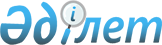 Об утверждении основных условий бюджетного кредитования акционерного общества "Национальный управляющий холдинг "Байтерек"Постановление Правительства Республики Казахстан от 4 апреля 2017 года № 170
      В соответствии с пунктом 2 статьи 180 Бюджетного кодекса Республики Казахстан от 4 декабря 2008 года и Законом Республики Казахстан от 29 ноября 2016 года "О республиканском бюджете на 2017 – 2019 годы" Правительство Республики Казахстан ПОСТАНОВЛЯЕТ:
      1. Утвердить прилагаемые основные условия бюджетного кредитования акционерного общества "Национальный управляющий холдинг "Байтерек" с последующим кредитованием акционерного общества "Банк Развития Казахстана" для финансирования обновления парка пассажирских вагонов через акционерное общество "БРК-Лизинг".
      2. Министерствам финансов, по инвестициям и развитию Республики Казахстан в установленном законодательством порядке обеспечить:
      1) заключение кредитного договора с акционерным обществом "Национальный управляющий холдинг "Байтерек";
      2) контроль за выполнением основных и дополнительных условий кредитования;
      3) контроль и мониторинг целевого и эффективного использования, своевременного погашения и обслуживания бюджетного кредита.
      3. Акционерному обществу "Национальный управляющий холдинг "Байтерек" ежеквартально, не позднее 10-го числа месяца, следующего за отчетным периодом, представлять информацию об освоении кредита в министерства финансов, по инвестициям и развитию Республики Казахстан.
      4. Контроль за исполнением настоящего постановления возложить на Министерство по инвестициям и развитию Республики Казахстан.
      5. Настоящее постановление вводится в действие со дня его подписания. Основные условия бюджетного кредитования акционерного общества "Национальный управляющий холдинг "Байтерек" с последующим кредитованием акционерного общества "Банк Развития Казахстана" для финансирования обновления парка пассажирских вагонов через акционерное общество "БРК-Лизинг"
      1. Для предоставления кредита акционерному обществу "Национальный управляющий холдинг "Байтерек" (далее – заемщик) устанавливаются следующие основные условия:
      1) размер кредита составляет 18600000000 (восемнадцать миллиардов шестьсот миллионов) тенге, предусмотренный Законом Республики Казахстан от 29 ноября 2016 года "О республиканском бюджете на 2017 – 2019 годы" по бюджетной программе 219 "Кредитование АО "Национальный управляющий холдинг Байтерек" с последующим кредитованием АО "Банк Развития Казахстана" для финансирования обновления парка пассажирских вагонов через АО "БРК - Лизинг";
      2) кредит предоставляется заемщику в тенге на условиях срочности, платности и возвратности сроком на 20 (двадцать) лет по ставке вознаграждения, равной 0,05 % годовых; 
      3) выделение кредита из республиканского бюджета осуществляется путем единовременного перечисления всей суммы кредита на счет заемщика;
      4) период освоения составляет 2 (два) года со дня перечисления кредита на счет заемщика;
      5) выплата начисленного вознаграждения по кредиту осуществляется 1 (один) раз в год (первая выплата начисленного вознаграждения производится по истечении 1 (одного) года со дня перечисления средств кредита на счет заемщика);
      6) погашение основного долга по кредиту осуществляется заемщиком равными долями с 2023 года по истечении льготного периода, который составляет 6 (шесть) лет;
      7) акционерному обществу "Банк Развития Казахстана" предоставляется кредит со ставкой вознаграждения 0,08 % годовых, с последующим кредитованием акционерного общества "БРК-Лизинг" со ставкой вознаграждения 0,1 % годовых со сроком на 20 (двадцать) лет для финансирования обновления парка пассажирских вагонов акционерного общества "Пассажирские перевозки".
      2. Дополнительные условия по предоставлению, погашению и обслуживанию кредитов устанавливаются в кредитном договоре в соответствии с Бюджетным кодексом Республики Казахстан от 4 декабря 2008 года.
					© 2012. РГП на ПХВ «Институт законодательства и правовой информации Республики Казахстан» Министерства юстиции Республики Казахстан
				
      Премьер-Министр
Республики Казахстан

 Б. Сагинтаев
Утверждены 
постановлением Правительства
 Республики Казахстан 
от 4 апреля 2017 года № 170